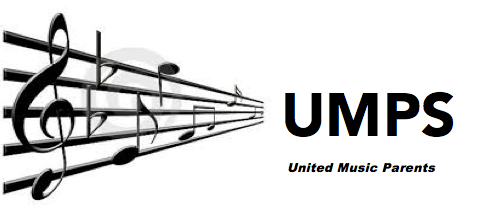 April 10, 2017     Meeting MinutesWendy Nielson called the meeting to order at 7:03.MinutesMinutes from the March meeting were presented for review. A motion was made by Christie Weissmann and seconded by Lori Kampstra to approve the minutes. The motion passed.Treasurer’s ReportIncome included:  Orlando trip payments, Jazz combo gig (to student accounts), FHS reimbursement for marching band uniforms, marching band craft fair and the marching band uniform pillow fundraiser.Expenses included:  WSMA fees, Orlando trip payments and bank fees.Director’s Reports:Mr. Hull-Preparing for May 1st concert and May 6th WSMA.Miss Schlecht – ChoirWSMA Updates.  Congratulations to all of the music department students who competed at WSMA.  17 vocal events; show choir advancing to State.Musical Wrap-Up.  Thanks to all the parents for their support - costumes (Therese, Nancy, Joan Pike); concessions (Christie Weissmann, Brockman, Wendy Nielson)Talk-back with Tommy Reviewers Banquet - Thursday, April 27thSunday, June 11th - Tommy Awards Show Yo Fresh “Open Mic” in Franklin.  Tuesday, April 25thTimes TBD (meeting Wednesday with owner)Students can sign up to perform Solo and Ensemble Pieces ConcertsMay 8th (FPMS) - Includes Chamber ChoirMay 9th (FHS) Next YearFull time at FHS;  5 choirs plus piano2 AP theory sectionsMrs. Umhoefer – BandMarch ReflectionStudents performed extremely well at the District Solo and Ensemble festival! We have 65 band students who qualified for State in 40 events!One of our jazz combos was invited to perform at the Saber Pride breakfast on March 9. Thank you to Andrew, Bennett, CJ, Becca W, and Will for performing!Thank you to all students who performed at the Spring Craft Fair on March 18! From vocal events to jazz combos to solo instruments to improv to pep band, we had a wide variety of fun and impromptu performances.Congratulations to all pit orchestra students on an outstanding rehearsal and production run of JOSEPH AND THE AMAZING TECHNICOLOR DREAMCOAT! We were only able to perform on stage because the students were so independent, skilled, and able to think on their feet. It was so much fun to be able to perform alongside them, and I am so grateful for all of their time and energy that they dedicated to the show.Looking ahead to April:New student marching band night: Wednesday, April 12, from 6:30-8:00 PMOrlando Performance Tour: April 18-23 (trip meeting after UMPS tonight)Prom pep rally next Friday, April 28State Solo and Ensemble: Saturday, May 6, at UW-ParksideBusiness:Craft FairCraft fair was a success.  Plan to do this annually.Student music performances were nice.Concessions went well.Butter BraidsInformation will be sent this week to students.For sale through April 25th.  Delivery will be on May 10th.Price is $13 with $5 going to student accounts.Senior FlowersNeeded for May 1st, May 9th and May 16th concerts.501(c)(3)Approved and number received.Information reported to FHS.Board NominationsTreasurer position open.  Will vote on this at the June meeting.Other Business:Orlando trip meeting to be held directly after this meeting.AdjournA motion was made to adjourn by Kristin Karcher and seconded by Christie Weissmann.  The meeting adjourned at 7:17.